Graphing RulesThe correct type of graph is made for the type of data presented (i.e. bar, line, histogram, pie, etc…)Graph is neatly constructed, organized, and makes good use of space--at least 75 % of the page.  If used, colors make the graph more readable.For pie graphs, the wedges are clearly labeled or color coded with a keyFor X-Y axis graphs…the Y axis is labeled with the DEPENDENT (Responding) Variable and the X axis is labeled with the INDEPENDENT (Manipulated) VariableUnits are clearly and correctly identified along the X and Y axisThe graph axes are proportional to the data (meaning the data is spread over the span of the axis, not clumped)X and Y axis divisions/intervals are consistent and correct--they do not have to be the same size!All points are plotted clearly and correctly.  In most cases, the average/mean of the data is graphed (not each individual trial)--best fit line--NOT dot to dot!When the mean is graphed, the standard deviation (math class in January!) of each mean is included and labeledIf needed, best fit lines or curves are added to the graph to show trends or relationshipsA specific title is included.  Y vs X for the ...	The title indicates what data is presented, including scientific names if relevant.   “Series” boxes are deleted from graphs created in ExcelHow do I know which type of graph to use?  Follow this key…1.  Is the data a percent that sums to 100% or a total amount of time?     	a. If yes .…………………………………Pie chart     	b. If no…………………………………....Go to #2  2.  Are both your independent (manipulated) and dependent (responding) variables quantitative?       	a.  If no………………………………….... Bar graph      	b.  If yes …………………………………. Go to #3   3.  Is your independent variable levels continuous (i.e. time in years) or clumped into ranges (i.e. 0-5 years, 6-     10 years)?	a. Continuous…………………………... Scatter plot/line      	b. Clumped .....…………………………. HistogramPie Chart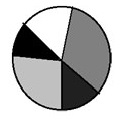 Designed to show a percent of a whole, where the whole equals 100%. Pie charts are used to compare data, but cannot be used to see how a manipulated variable affects a responding variable. Pie charts do not show  change with respect to another variable.  Ex:  Percent of time the cell spends in each phase of the cell cycleBar Graph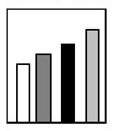 Designed to make comparisons of data.  The data represented in bar graphs are not necessarily dependent on any other variables and the groupings are usually qualitative  (i.e. grouped into categories, like blood types or color).  The bars do NOT touch.  Ex:  Comparison of the mean reaction rate for five different enzymesHistogram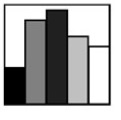 Histograms are similar to bar graphs except the data represented in histogram is usually in groups of continuous numerical (quantitative)  data.  In this case, the bars do touch. Histograms are often used to show frequency data.Ex:  Minimum Decibels (dBA) of sound heard by 20 peopleLine Graph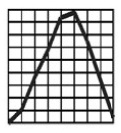 A line graph consists of a series of points plotted on the grid and then connected together point to point by a line.  Line graphs are only used when both variables are quantitative.  Line graphs show trends, such as how things change over time. Ex:  Average mean temperature between the years 1900 and 2000Scatter Plot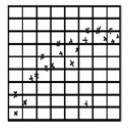 The points are plotted on the grid, but they are not joined point to point.  A best fit line may be added to a scatter plot to show a trend.  Line graphs are only used when both variables are quantitative.  These graphs are useful for showing if a correlation exists between two variables, especially when it is not possible to alter either of the variables (i.e. in descriptive studies).  Ex:  Reaction rate at various enzyme concentrations 